                      Р Е П У Б Л И К А    Б Ъ Л ГА Р И Я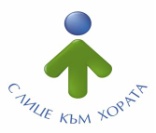 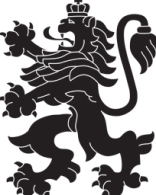                             МИНИСТЕРСТВО  НА  ЗДРАВЕОПАЗВАНЕТО                          РЕГИОНАЛНА  ЗДРАВНА  ИНСПЕКЦИЯ – ВРАЦАгр. Враца 3000      ул. „Черни Дрин” № 2	  тел/факс: 092/ 66 50 61     тел: 092/62 63 77    e-mail: rzi@rzi-vratsa.com   24. (1338) ИЗДАВАНЕ НА СТАНОВИЩЕ ЗА ДЪРЖАВНА ПРИЕМАТЕЛНА КОМИСИЯ І.Наименование на административната услуга:Издаване на здравно становище за държавна приемателна комисияІІ. Правно основание:Здравното становище се издава на основание чл.35 от Закона за здравето и във връзка с чл.5, ал.1, т.3 от Наредба № 2 за въвеждане  в експлоатация на строежите в Република България и минимални гаранционни срокове за изпълнени строителни и монтажни  работи,съоръжения и строителни обекти.РЗИ- Враца осигурява предоставяне на услугата като вътрешна административна услуга, при поискване от Общинска администрация; Областна администрация; МРРБ, по служебен път.ІІІ. ХарактеристикаЦел: Удостоверяване готовността на строежа за въвеждане в експлоатация по отношение на здравните изисквания.Предмет: За издаване разрешение за ползване от държавна приемателна комисия за строеж.ІV. Процедура  за извършване на административната услуга.Компетентен орган:  РЗИ-Враца Заявител: Eднолични търговци, юридически и физически лица, които се явявят възложители,инвеститори на обект, който предстои да бъде въведен в експлоатация.Нормативно установени изисквания, които трябва да бъдат изпълнени, за да бъде издадено здравното становище;Необходими документи:1.Заявление по образец2.Копие от разрешение за строеж, издадено от гл. Архитект на съответната община или район.3.Протоколи от акредитирани лаборатории за микробиологично изследване на води отводопроводната инсталация и в зависимост от съдържанието на изградения строеж, протоколи за изкуствена осветеност, шум и вибрации, микроклимат, електромагнитни полета, йонизиращи и нейонизиращи лъчения и наладки на вентилационни инсталации.4.Документ за платена такса.Забележка: Заявлението и придружаващите документи могат да се подадат устно – чрез съставяне на Протокол от длъжностното лице;  на място на Административно гише за обслужване на физически и юридически лица в РЗИ – Враца, ул. Черни Дрин  № 2; чрез лицензиран пощенски оператор или по електронен път.Вътрешен ход на процедурата	1.Заявленията и придружаващата документация се подават на Гишето за административно обслужване в сградата на РЗИ-Враца на ул. „Черни Дрин” № 2, ет. І, след представяне на документ за платена такса, внесена в касата на инспекцията.	2.Заедно с входящия номер на подаденото заявление се получава телефонен номер на служителите на ПЗК, които ще извърши оглед на обекта.	3.На втория работен ден след подаване на заявлението, подателят се свързва със служителите на ПЗК и се уговаря деня и часа на посещението на обекта.	4.След извършения оглед се уточнява списъка на протоколите, които трябва да се представят, ако същите не са представени.	5.По данните от протоколите и извършения оглед, инспекторът, посетил обекта изготвя  Здравното становище, което се подписва от директора на инспекцията.	6.Срок на предоставяне на услугата: 	Всяко здравно становище се изготвя в срок не по-дълъг от 14 календарни дни след датата на подаване на заявлението в три екземпляра, от които един се предоставя на заявителя или на упълномощено от него лице, един остава в Звеното за административно обслужване на инспекцията и един в архива на ПЗК.Такси: Чл. 22 - За издаване на становище за държавна приемателна комисия се събира такса 63,00 лв., съгласно Тарифа за таксите, които се събират от органите на държавния здравен контрол и националните центрове по проблемите на общественото здраве по закона за здравето (ДВ, бр. 38 от 2011 г.  изм. и доп. ДВ. бр.17 от 23 февруари 2018г.).Заплащането може да се извърши  по банков и /или електронен път; в брой – на Административно гише за обслужване на физически и юридически лица в РЗИ - Враца , ул.”Черни Дрин” № 2 или чрез ПОС – терминал.Резултат от процедрата: Издаване на здравно становище за приемателна комисия, удостоверяващо  изпълнени здравни  изисквания и готовност на строежа за въвеждане в експлоатация, за който може да се издаде разрешение за ползване.V. Образци и бланки:  Заявление 